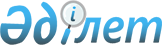 О внесении изменений и дополнений в решение маслихата города Семей от 20 декабря 2022 года № 37/260-VII "О бюджете города Семей на 2023-2025 годы"Решение маслихата города Семей области Абай от 20 апреля 2023 года № 2/12-VIII
      Маслихат города Семей РЕШИЛ:
      1. Внести в решение маслихата города Семей "О бюджете города Семей на 2023-2025 годы" от 20 декабря 2022 года № 37/260-VII, следующие изменения и дополнения:
      пункт 1 изложить в новой редакции:
      Утвердить городской бюджет на 2023-2025 годы согласно приложению 1, в том числе на 2023 год в следующих объемах:
      1) доходы – 89 869 567,7 тысяч тенге:
      налоговые поступления – 41 651 256,9 тысяч тенге;
      неналоговые поступления – 283 355,0 тысяч тенге;
      поступления от продажи основного капитала – 8 969 397,0 тысяч тенге;
      поступления трансфертов – 38 965 558,8 тысяч тенге;
      2) затраты – 86 134 835,3 тысяч тенге;
      3) чистое бюджетное кредитование - -358 266,8 тысяч тенге:
      бюджетные кредиты – 22 803,2 тысяч тенге;
      погашение бюджетных кредитов – 381 070,0 тысяч тенге;
      4) сальдо по операциям с финансовыми активами – 0,0 тысяч тенге:
      приобретение финансовых активов – 0,0 тысяч тенге;
      поступления от продажи финансовых активов государства – 0,0 тысяч тенге;
      5) дефицит (профицит) бюджета – 4 092 999,2 тысяч тенге;
      6) финансирование дефицита (использование профицита) бюджета – - 4 092 999,2 тысяч тенге:
      поступление займов – 5 175,0 тысяч тенге;
      погашение займов – 8 505 510,0 тысяч тенге;
      используемые остатки бюджетных средств – 4 407 335,8 тысяч тенге;
      приложение 1 к указанному решению изложить в редакции согласно приложению к настоящему решению.
      2. Настоящее решение вводится в действие с 1 января 2023 года. Бюджет города Семей на 2023 год
					© 2012. РГП на ПХВ «Институт законодательства и правовой информации Республики Казахстан» Министерства юстиции Республики Казахстан
				
      Председатель городского маслихата 

Д. Шакаримов
Приложение к решению
от 20 апреля 2023 года
№ 2/12-VIII
Приложение 1 к решению
 от 20 декабря 2022 года
№ 37/260-VII 
Категория
Категория
Категория
Категория
Сумма (тысяч тенге)
Класс
Класс
Класс
Сумма (тысяч тенге)
Подкласс
Подкласс
Сумма (тысяч тенге)
Наименование
Сумма (тысяч тенге)
1
2
3
4
5
I. Доходы
89 869 567,7
1
Налоговые поступления
41 651 256,9
01
Подоходный налог
24 601 048,0
1
Корпоративный подоходный налог
6 493 101,0
2
Индивидуальный подоходный налог
18 107 947,0
03
Социальный налог
11 789 064,0
1
Социальный налог
11 789 064,0
04
Налоги на собственность
3 536 302,9
1
Налоги на имущество
1 992 411,0
3
Земельный налог
179 656,0
4
Налог на транспортные средства
1 360 459,9
5
Единый земельный налог
3 776,0
05
Внутренние налоги на товары, работы и услуги
1 150 428,0
2
Акцизы
73 820,0
3
Поступления за использование природных и других ресурсов
194 401,0
4
Сборы за ведение предпринимательской и профессиональной деятельности
882 207,0
07
Прочие налоги
54,0
1
Прочие налоговые поступления в местный бюджет
54,0
08
Обязательные платежи, взимаемые за совершение юридически значимых действий и (или) выдачу документов уполномоченными на то государственными органами или должностными лицами
574 360,0
1
Государственная пошлина
574 360,0
2
Неналоговые поступления
283 355,0
01
Доходы от государственной собственности
71 281,0
5
Доходы от аренды имущества, находящегося в государственной собственности
71 281,0
06
Прочие неналоговые поступления
212 074,0
1
Прочие неналоговые поступления
212 074,0
3
Поступления от продажи основного капитала
8 969 397,0
01
Продажа государственного имущества, закрепленного за государственными учреждениями
8 496 897,0
1
Продажа государственного имущества, закрепленного за государственными учреждениями
8 496 897,0
03
Продажа земли и нематериальных активов
472 500,0
1
Продажа земли
283 500,0
2
Продажа нематериальных активов
189 000,0
4
Поступления трансфертов
38 965 558,8
01
Трансферты из нижестоящих органов государственного управления 
13,4
3
Трансферты из бюджетов городов районного значения, сел, поселков, сельских округов
13,4
02
Трансферты из вышестоящих органов государственного управления
38 965 545,4
2
Трансферты из областного бюджета
38 965 545,4
Функциональная группа
Функциональная группа
Функциональная группа
Функциональная группа
Функциональная группа
Сумма (тысяч тенге)
Функциональная подгруппа
Функциональная подгруппа
Функциональная подгруппа
Функциональная подгруппа
Сумма (тысяч тенге)
Администратор бюджетных программ
Администратор бюджетных программ
Администратор бюджетных программ
Сумма (тысяч тенге)
Программа
Программа
Сумма (тысяч тенге)
Наименование
Сумма (тысяч тенге)
1
2
3
4
5
6
II. Затраты
86 134 835,3
01
Государственные услуги общего характера
2 201 326,2
1
Представительные, исполнительные и другие органы, выполняющие общие функции государственного управления
975 572,7
112
Аппарат маслихата района (города областного значения)
70 490,8
001
Услуги по обеспечению деятельности маслихата района (города областного значения)
70 490,8
122
Аппарат акима района (города областного значения)
905 081,9
001
Услуги по обеспечению деятельности акима района (города областного значения)
815 658,2
003
Капитальные расходы государственного органа
89 423,7
2
Финансовая деятельность
22 941,6
459
Отдел экономики и финансов района (города областного значения)
22 941,6
003
Проведение оценки имущества в целях налогообложения
16 476,6
010
Приватизация, управление коммунальным имуществом, постприватизационная деятельность и регулирование споров, связанных с этим
6 465,0
9
Прочие государственные услуги общего характера
1 202 811,9
459
Отдел экономики и финансов района (города областного значения)
921 600,0
001
Услуги по реализации государственной политики в области формирования и развития экономической политики, государственного планирования, исполнения бюджета и управления коммунальной собственностью района (города областного значения)
179 094,0
113
Целевые текущие трансферты нижестоящим бюджетам
742 506,0
801
Отдел занятости, социальных программ и регистрации актов гражданского состояния района (города областного значения)
281 211,9
001
Услуги по реализации государственной политики на местном уровне в сфере занятости, социальных программ и регистрации актов гражданского состояния
271 509,9
032
Капитальные расходы подведомственных государственных учреждений и организаций
9 702,0
02
Оборона
261 447,2
1
Военные нужды
168 027,0
122
Аппарат акима района (города областного значения)
168 027,0
005
Мероприятия в рамках исполнения всеобщей воинской обязанности
168 027,0
2
Организация работы по чрезвычайным ситуациям
93 420,2
122
Аппарат акима района (города областного значения)
93 420,2
006
Предупреждение и ликвидация чрезвычайных ситуаций масштаба района (города областного значения)
48 248,0
007
Мероприятия по профилактике и тушению степных пожаров районного (городского) масштаба, а также пожаров в населенных пунктах, в которых не созданы органы государственной противопожарной службы
45 172,2
03
Общественный порядок, безопасность, правовая, судебная, уголовно-исполнительная деятельность
412 626,0
9
Прочие услуги в области общественного порядка и безопасности
412 626,0
485
Отдел пассажирского транспорта и автомобильных дорог района (города областного значения)
412 626,0
021
Обеспечение безопасности дорожного движения в населенных пунктах
412 626,0
06
Социальная помощь и социальное обеспечение
9 068 668,8
1
Социальное обеспечение
1 508 607,0
801
Отдел занятости, социальных программ и регистрации актов гражданского состояния района (города областного значения)
1 508 607,0
010
Государственная адресная социальная помощь
1 508 607,0
2
Социальная помощь
6 346 393,0
485
Отдел пассажирского транспорта и автомобильных дорог района (города областного значения)
684 500,0
068
Социальная поддержка отдельных категорий граждан в виде льготного, бесплатного проезда на городском общественном транспорте (кроме такси) по решению местных представительных органов 
684 500,0
801
Отдел занятости, социальных программ и регистрации актов гражданского состояния района (города областного значения)
5 661 893,0
004
Программа занятости
2 702 727,0
006
Оказание социальной помощи на приобретение топлива специалистам здравоохранения, образования, социального обеспечения, культуры, спорта и ветеринарии в сельской местности в соответствии с законодательством Республики Казахстан
23 492,0
007
Оказание жилищной помощи
35 597,0
009
Материальное обеспечение детей с инвалидностью, воспитывающихся и обучающихся на дому
96 462,0
011
Социальная помощь отдельным категориям нуждающихся граждан по решениям местных представительных органов
593 597,0
013
Социальная адаптация лиц, не имеющих определенного местожительства
225 687,6
014
Оказание социальной помощи нуждающимся гражданам на дому
452 969,0
015
Территориальные центры социального обслуживания пенсионеров и лиц с инвалидностью
625 802,6
017
Обеспечение нуждающихся лиц с инвалидностью протезно-ортопедическими, сурдотехническими и тифлотехническими средствами, специальными средствами передвижения, обязательными гигиеническими средствами, а также предоставление услуг санаторно-курортного лечения, специалиста жестового языка, индивидуальных помощников в соответствии с индивидуальной программой реабилитации лица с инвалидностью
738 639,0
023
Обеспечение деятельности центров занятости населения
166 919,8
9
Прочие услуги в области социальной помощи и социального обеспечения
1 213 668,8
801
Отдел занятости, социальных программ и регистрации актов гражданского состояния района (города областного значения)
1 213 668,8
018
Оплата услуг по зачислению, выплате и доставке пособий и других социальных выплат
21 396,0
028
Услуги лицам из групп риска, попавшим в сложную ситуацию вследствие насилия или угрозы насилия
153 753,8
050
Обеспечение прав и улучшение качества жизни лиц с инвалидностью в Республике Казахстан
988 519,0
094
Предоставление жилищных сертификатов как социальная помощь
50 000,0
07
Жилищно-коммунальное хозяйство
36 873 078,6
1
Жилищное хозяйство
17 253 258,5
467
Отдел строительства района (города областного значения)
13 805 455,7
003
Проектирование и (или) строительство, реконструкция жилья коммунального жилищного фонда
11 787 951,1
004
Проектирование, развитие и (или) обустройство инженерно-коммуникационной инфраструктуры
2 017 504,6
816
Отдел жилищных отношений и жилищной инспекции района (города областного значения)
3 297 416,0
001
Услуги по реализации государственной политики на местном уровне в области жилищного фонда
519 016,0
003
Капитальные расходы государственного органа
150 000,0
004
Изъятие, в том числе путем выкупа земельных участков для государственных надобностей и связанное с этим отчуждение недвижимого имущества
1 000 000,0
006
Обеспечение жильем отдельных категорий граждан
1 378 400,0
098
Приобретение жилья коммунального жилищного фонда
250 000,0
497
Отдел жилищно-коммунального хозяйства района (города областного значения)
150 386,8
001
Услуги по реализации государственной политики на местном уровне в области жилищно-коммунального хозяйства
107 315,8
005
Организация сохранения государственного жилищного фонда
5 990,0
033
Проектирование, развитие и (или) обустройство инженерно-коммуникационной инфраструктуры
37 081,0
2
Коммунальное хозяйство
11 440 493,0
467
Отдел строительства района (города областного значения)
2 448 933,7
006
Развитие системы водоснабжения и водоотведения
0,0
058
Развитие системы водоснабжения и водоотведения в сельских населенных пунктах
2 448 933,7
497
Отдел жилищно-коммунального хозяйства района (города областного значения)
8 991 559,3
016
Функционирование системы водоснабжения и водоотведения
400 486,8
018
Развитие благоустройства городов и населенных пунктов
23 000,0
026
Организация эксплуатации тепловых сетей, находящихся в коммунальной собственности районов (городов областного значения)
2 170 913,4
028
Развитие коммунального хозяйства
5 385 492,1
029
Развитие системы водоснабжения и водоотведения
1 011 667,0
3
Благоустройство населенных пунктов
8 179 327,1
497
Отдел жилищно-коммунального хозяйства района (города областного значения)
8 179 327,1
025
Освещение улиц в населенных пунктах
2 024 684,6
030
Обеспечение санитарии населенных пунктов
562 487,0
034
Содержание мест захоронений и захоронение безродных
3 001,0
035
Благоустройство и озеленение населенных пунктов
5 589 154,5
08
Культура, спорт, туризм и информационное пространство
1 577 077,8
1
Деятельность в области культуры
557 781,9
455
Отдел культуры и развития языков района (города областного значения)
557 781,9
003
Поддержка культурно-досуговой работы
557 781,9
2
Спорт
280 455,6
465
Отдел физической культуры и спорта района (города областного значения)
222 263,6
001
Услуги по реализации государственной политики на местном уровне в сфере физической культуры и спорта
51 931,5
005
Развитие массового спорта и национальных видов спорта 
12 215,0
006
Проведение спортивных соревнований на районном (города областного значения) уровне
120 234,1
007
Подготовка и участие членов сборных команд района (города областного значения) по различным видам спорта на областных спортивных соревнованиях
37 883,0
467
Отдел строительства района (города областного значения)
58 192,0
008
Развитие объектов спорта 
58 192,0
3
Информационное пространство
460 854,3
455
Отдел культуры и развития языков района (города областного значения)
316 601,3
006
Функционирование районных (городских) библиотек
311 330,3
007
Развитие государственного языка и других языков народа Казахстана
5 271,0
456
Отдел внутренней политики района (города областного значения)
144 253,0
002
Услуги по проведению государственной информационной политики
144 253,0
9
Прочие услуги по организации культуры, спорта, туризма и информационного пространства
277 986,0
455
Отдел культуры и развития языков района (города областного значения)
151 515,0
001
Услуги по реализации государственной политики на местном уровне в области развития языков и культуры
74 998,0
032
Капитальные расходы подведомственных государственных учреждений и организаций
5 430,0
113
Целевые текущие трансферты нижестоящим бюджетам
71 087,0
456
Отдел внутренней политики района (города областного значения)
126 471,0
001
Услуги по реализации государственной политики на местном уровне в области информации, укрепления государственности и формирования социального оптимизма граждан
83 602,0
003
Реализация мероприятий в сфере молодежной политики
42 869,0
09
Топливно-энергетический комплекс и недропользование
228 547,1
1
Топливо и энергетика
228 547,1
467
Отдел строительства района (города областного значения)
228 547,1
009
Развитие теплоэнергетической системы
228 547,1
10
Сельское, водное, лесное, рыбное хозяйство, особо охраняемые природные территории, охрана окружающей среды и животного мира, земельные отношения
281 940,4
1
Сельское хозяйство
106 492,8
462
Отдел сельского хозяйства района (города областного значения)
106 492,8
001
Услуги по реализации государственной политики на местном уровне в сфере сельского хозяйства
106 492,8
6
Земельные отношения
157 332,0
463
Отдел земельных отношений района (города областного значения)
157 332,0
001
Услуги по реализации государственной политики в области регулирования земельных отношений на территории района (города областного значения)
157 299,3
007
Капитальные расходы государственного органа
32,7
9
Прочие услуги в области сельского, водного, лесного, рыбного хозяйства, охраны окружающей среды и земельных отношений
18 115,6
10
9
459
Отдел экономики и финансов района (города областного значения)
8 674,0
099
Реализация мер по оказанию социальной поддержки специалистов
8 674,0
467
Отдел строительства района (города областного значения)
9 441,6
056
Строительство приютов, пунктов временного содержания для животных
9 441,6
11
Промышленность, архитектурная, градостроительная и строительная деятельность
798 777,2
2
Архитектурная, градостроительная и строительная деятельность
798 777,2
467
Отдел строительства района (города областного значения)
129 228,0
001
Услуги по реализации государственной политики на местном уровне в области строительства
129 228,0
468
Отдел архитектуры и градостроительства района (города областного значения)
669 549,2
001
Услуги по реализации государственной политики в области архитектуры и градостроительства на местном уровне
78 081,9
003
Разработка схем градостроительного развития территории района и генеральных планов населенных пунктов
591 467,3
12
Транспорт и коммуникации
11 628 065,3
1
Автомобильный транспорт
9 264 732,0
485
Отдел пассажирского транспорта и автомобильных дорог района (города областного значения)
9 264 732,0
022
Развитие транспортной инфраструктуры
902 000,0
023
Обеспечение функционирования автомобильных дорог
3 212 662,0
045
Капитальный и средний ремонт автомобильных дорог районного значения и улиц населенных пунктов
5 150 070,0
9
Прочие услуги в сфере транспорта и коммуникаций
2 363 333,3
485
Отдел пассажирского транспорта и автомобильных дорог района (города областного значения)
2 363 333,3
001
Услуги по реализации государственной политики на местном уровне в области пассажирского транспорта и автомобильных дорог 
163 333,3
037
Субсидирование пассажирских перевозок по социально значимым городским (сельским), пригородным и внутрирайонным сообщениям
2 200 000,0
13
Прочие
1 128 318,6
3
Поддержка предпринимательской деятельности и защита конкуренции
157 805,2
467
Отдел строительства района (города областного значения)
62 661,0
026
Развитие индустриальной инфраструктуры в рамках национального проекта по развитию предпринимательства на 2021-2025 годы
62 661,0
469
Отдел предпринимательства района (города областного значения)
95 144,2
001
Услуги по реализации государственной политики на местном уровне в области развития предпринимательства
95 144,2
9
Прочие
970 513,4
459
Отдел экономики и финансов района (города областного значения)
878 232,0
008
Разработка или корректировка, а также проведение необходимых экспертиз технико-экономических обоснований местных бюджетных инвестиционных проектов и конкурсных документаций проектов государственно-частного партнерства, концессионных проектов, консультативное сопровождение проектов государственно-частного партнерства и концессионных проектов
32 990,6
012
Резерв местного исполнительного органа района (города областного значения)
845 241,4
485
Отдел пассажирского транспорта и автомобильных дорог района (города областного значения)
92 281,4
052
Реализация мероприятий по социальной и инженерной инфраструктуре в сельских населенных пунктах в рамках проекта "Ауыл-Ел бесігі"
92 281,4
14
Обслуживание долга
1 085 138,0
1
Обслуживание долга
1 085 138,0
459
Отдел экономики и финансов района (города областного значения)
1 085 138,0
021
Обслуживание долга местных исполнительных органов по выплате вознаграждений и иных платежей по займам из областного бюджета
1 085 138,0
15
Трансферты
20 589 824,1
1
Трансферты
20 589 824,1
459
Отдел экономики и финансов района (города областного значения)
20 589 824,1
006
Возврат неиспользованных (недоиспользованных) целевых трансфертов
31 784,4
007
Бюджетные изъятия
19 782 427,0
038
Субвенции
622 528,0
054
Возврат сумм неиспользованных (недоиспользованных) целевых трансфертов, выделенных из республиканского бюджета за счет целевого трансферта из Национального фонда Республики Казахстан
153 084,7
III. Чистое бюджетное кредитование
-358 266,8
Бюджетные кредиты
22 803,2
10
Сельское, водное, лесное, рыбное хозяйство, особо охраняемые природные территории, охрана окружающей среды и животного мира, земельные отношения
22 803,2
9
Прочие услуги в области сельского, водного, лесного, рыбного хозяйства, охраны окружающей среды и земельных отношений
22 803,2
459
Отдел экономики и финансов района (города областного значения)
22 803,2
018
Бюджетные кредиты для реализации мер социальной поддержки специалистов 
22 803,2
Погашение бюджетных кредитов
381 070,0
IV. Сальдо по операциям с финансовыми активами
0,0
Приобретение финансовых активов
0,0
Поступления от продажи финансовых активов государства
0,0
V. Дефицит (профицит) бюджета
4 092 999,2
VI. Финансирование дефицита (использование профицита) бюджета
-4 092 999,2
Поступление займов
5 175,0
Погашение займов
8 505 510,0
Используемые остатки бюджетных средств 
4 407 335,8